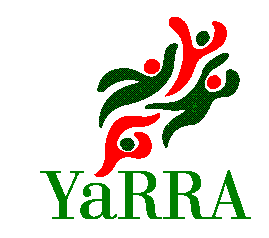 Yarra City Council Active Ageing Advisory Group (AAAG) Call for nominations – three vacancies Yarra’s Active Ageing Advisory Group was established by Council in 2008 and has provided advice and support to Council regarding issues affecting the lives of older residents. The AAAG has successfully secured funding from Council to support the:Companion Animal service,Yarra Men’s Shed, Ambassadors Project;Advocacy for the funding of a feasibility study to build a hydro pool in Yarra; Oversight of Council’s Positive Ageing Strategy Action Plan 2014 – 2017; andmany other initiatives impacting positively on the lives of residents 50+ years, living in the City of Yarra. In filling these three vacancies, Council is specifically targeting residents: living in Fitzroy North, Fitzroy, Collingwood, North Carlton and Abbotsford, and/or with a connection to the local Neighbourhood Houses, U3A or historical societies and/orfrom diverse community groups including:Culturally, Religiously and Linguistically Diverse people, Aboriginal people, Lesbian, Gay, Bisexual, Trans and Intersex peopleMen. The AAAG currently meet bimonthly on the second Wednesday afternoon of the month. The next meeting is scheduled for 11 October 2017 at Collingwood Town Hall. If you meet these criteria, Council encourages you to nominate for the committee. A Nomination Form accompanies this notice. The Terms of Reference for the AAAG are available on Council’s website. To find out more please contact: Frances Moloney  PO Box 168 Richmond 3121, or contact Frances Moloney, Community Development Coordinator on 9205 5595 or at Frances.Moloney@yarracity.vic.gov.auNominations to be received by Friday 22 September 2017Yarra City Council Active Ageing Advisory Group (AAAG)Nomination FormSelection Criteria:1.  EligibilityPlease tick the box that most appropriately represents you:An older resident agedA community organisation representativeName of organisation _______________________________________________Does your organisation provide a support service to Yarra’s older residents? Interest and SkillsWhat is your interest in becoming a member of the AAAG?What skills and experience will you contribute to the AAAG?3. Availability(The AAAG currently meet bimonthly on the second Wednesday afternoon of the month. The next meeting is scheduled for 11 October 2017 at Collingwood Town Hall)   Are you able to attend meetings on a bi-monthly basis? What day of the week are you able to attend meetings?  What time of the day are you able to attend meetings?Please return this nomination form to:Fran MoloneyCoordinator, Community DevelopmentAged & Disability ServicesPO Box 168Richmond 3121Email: frances.moloney@yarracity.vic.gov.auTel 9205 5595 or 0400 831 100Nominations to be received by Friday 22 September 2017Name:______________________________________________________________________________________________________________________________________________________________________________Address:____________________________________________________________________________________________________________________________________________________________________________________________________________________________________________________________________________________________________________________________________________________________Telephone:______________________________________________________________________________________________________________________________________________________________________________Mobile:______________________________________________________________________________________________________________________________________________________________________________E-mail:______________________________________________________________________________________________________________________________________________________________________________What is your relationship to the City of Yarra?  (Please tick)What is your relationship to the City of Yarra?  (Please tick)What is your relationship to the City of Yarra?  (Please tick)What is your relationship to the City of Yarra?  (Please tick)ResidentResidentCouncil Officer  Other ________________31-4041-5051- 6061 - 7071 - 8081 - 9091 - 100YesNoYesNoMondayTuesdayWednesdayThursdayFridayMorning AfternoonEvening